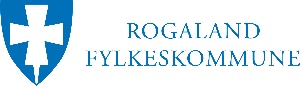 OPPGAVER OG VURDERINGSKRITERIER TIL FAGPRØVENI BRØNNFAGET, MEKANISKE KABELOPERASJONERVURDERINGSKRITERIERPLANLEGGINGog begrunnelserArbeidsoppgaver med konkretiseringNotater jfr vurderingskriterier Notater jfr vurderingskriterier Notater jfr vurderingskriterier Notater jfr vurderingskriterier PLANLEGGINGog begrunnelserArbeidsoppgaver med konkretiseringIkke beståttBeståttBestått meget godtKommentarerPLANLEGGINGog begrunnelserValg og plassering av utstyrPLANLEGGINGog begrunnelserTidsskjemaPLANLEGGINGog begrunnelserUtføre beregningerPLANLEGGINGog begrunnelserFremskaffe nødvendig informasjonPLANLEGGINGog begrunnelserBegrunnelser og forklaring av rekkefølge og tidsforbrukPLANLEGGINGog begrunnelserHMS - RisikovurderingerPLANLEGGINGog begrunnelserHMS - Valg av verneutstyrPLANLEGGINGog begrunnelserHMS - ErgonomiPLANLEGGINGog begrunnelserTegninger/prosedyrerPLANLEGGINGog begrunnelserKvalitetssikringGJENNOMFØRINGav eget faglig arbeidArbeidsoppgaver med konkretiseringNotater jfr vurderingskriterier Notater jfr vurderingskriterier Notater jfr vurderingskriterier Notater jfr vurderingskriterier GJENNOMFØRINGav eget faglig arbeidArbeidsoppgaver med konkretiseringIkke beståttBeståttBestått meget godtKommentarerGJENNOMFØRINGav eget faglig arbeidArbeidsmetoderGJENNOMFØRINGav eget faglig arbeidUtføre brønnoperasjon iht planGJENNOMFØRINGav eget faglig arbeidBruk av IKTGJENNOMFØRINGav eget faglig arbeidTilrettelegging av arbeidetGJENNOMFØRINGav eget faglig arbeidBruk av utstyr og verktøyGJENNOMFØRINGav eget faglig arbeidProblemløsningsevneGJENNOMFØRINGav eget faglig arbeidOrden og ryddighetGJENNOMFØRINGav eget faglig arbeidKommunikasjonGJENNOMFØRINGav eget faglig arbeidLøfteutstyr/sertifisering/kompetanseGJENNOMFØRINGav eget faglig arbeidBruk av rutiner/prosedyrerGJENNOMFØRINGav eget faglig arbeidHMS – Egen og andres sikkerhetGJENNOMFØRINGav eget faglig arbeidBruk av verneutstyrGJENNOMFØRINGav eget faglig arbeidTrykkontroll forståelseVURDERINGav eget faglig arbeidArbeidsoppgaver med konkretiseringNotater jfr vurderingskriterier Notater jfr vurderingskriterier Notater jfr vurderingskriterier Notater jfr vurderingskriterier VURDERINGav eget faglig arbeidArbeidsoppgaver med konkretiseringIkke beståttBeståttBestått meget godtKommentarerVURDERINGav eget faglig arbeidVurdere tidsforbrukVURDERINGav eget faglig arbeidVurdere utført arbeidVURDERINGav eget faglig arbeidForslag til forbedringVURDERINGav eget faglig arbeidHMS/KvalitetsavvikVURDERINGav eget faglig arbeidBegrunne endringerVURDERINGav eget faglig arbeidDOKUMENTASJON av eget faglig arbeidArbeidsoppgaver med konkretiseringNotater jfr vurderingskriterier Notater jfr vurderingskriterier Notater jfr vurderingskriterier Notater jfr vurderingskriterier DOKUMENTASJON av eget faglig arbeidArbeidsoppgaver med konkretiseringIkke beståttBeståttBestått meget godtKommentarerDOKUMENTASJON av eget faglig arbeidPlanleggingsdelDOKUMENTASJON av eget faglig arbeidRapport på utført arbeidDOKUMENTASJON av eget faglig arbeidResultatDOKUMENTASJON av eget faglig arbeidDokumentasjonDOKUMENTASJON av eget faglig arbeidAvviksskjemaDOKUMENTASJON av eget faglig arbeidPLANLEGGINGog begrunnelserVurderingskriterierVurderingskriterierVurderingskriterierPLANLEGGINGog begrunnelserIkke beståttBeståttBestått meget godtPLANLEGGINGog begrunnelserManglende kunnskap om instrukser og prosedyrerManglende kunnskap om egenskaper og begrensinger på ståltråd/ ståltauFeil i beregninger og kalkulasjonerFeil valg av utstyrManglende HMS forståelse med fare for liv og helse, ytre miljø og materielle verdierIkke gjennomførbar planleggingManglende kjennskap til kravManglende kjennskap til brønnkontrollGjennomførbar planRealistisk tidsskjemaTidsforbruk med små avvikGod HMS dokumentasjonBeregninger og kalkulasjoner uten kritiske feilGod faglig forståelseAll relevant dokumentasjon vedlagtBarriereforståelsePlanlegging godt gjennomarbeidet og strukturert med en realistisk framdriftsplanViser kreativitet og finner gode løsningerForhold til HMS nøye vurdertFagkunnskap ut over forventet nivåGod forståelse gjennom tegninger og prosedyrerKorrekt utførte beregningerGJENNOMFØRINGav eget faglig arbeidVurderingskriterierVurderingskriterierVurderingskriterierGJENNOMFØRINGav eget faglig arbeidIkke beståttBeståttBestått meget godtGJENNOMFØRINGav eget faglig arbeidManglende kunnskap og respekt for sikkerhetsreglerRot, mangler nødvendig utstyr/verktøyFeil/mangelfull bruk av verneutstyrManglende problemløsningsevneManglende brønnforståelseLiten evne til samarbeid og kommunikasjonManglende forståelse i bruk av utstyr og verktøyFølger ikke prosedyrerMangler kunnskap om prosedyrer / instrukserDårlig oppfølging i forhold til tidsrammeGod orden og ryddighetGod konsekvensforståelseGod kommunikasjonGodt HMS fokusSer feil og justerer underveisSikker og trygg arbeidsmetodikkKunnskap om styringssystemFølger prosedyrer og sjekklisterBegrunner valgArbeid i tråd med fremdriftsplanSluttprodukt ligger på godt faglig nivåGod og sikker bruk av utstyr og verktøyArbeidet utføres nøyaktig, sikkert og selvstendig i tråd med prosedyrer, sjekklister og instrukserBehersker utstyr og verktøyViser kreativitet og finner gode løsningerProaktive egenskaperVerifiserer resultater av utført arbeidHåndterer uforutsette utfordringerSikkerhet og brønnforståelseSvært god orden og ryddighetMeget god kvalitet på simulerte deloppgaverVURDERINGav eget faglig arbeidVurderingskriterierVurderingskriterierVurderingskriterierVURDERINGav eget faglig arbeidIkke beståttBeståttBestått meget godtVURDERINGav eget faglig arbeidManglende egenvurderingManglende forståelse for grunnleggende prinsipper i fagetMangler forståelse for egne feilEgenvurdering ikke i samsvar med utførelseUrealistisk vurdering av eget arbeidPrøver å skjule/dekke over feil eller manglerGod forklaring av utført arbeidGod innsikt i eget arbeidRealistisk vurdering av eget arbeidEvne til å se forbedringer, feil og manglerViser evne til egne faglige tanker og meninger som kan begrunnes fagligKan kommunisere om faglige løsninger, forbedringer og utfordringerDOKUMENTASJONav eget faglig arbeidVurderingskriterierVurderingskriterierVurderingskriterierDOKUMENTASJONav eget faglig arbeidIkke beståttBeståttBestått meget godtDOKUMENTASJONav eget faglig arbeidDokumentasjonen er uklar eller mangelfullFullført dokumentasjons-del i forhold til bedriftsinterne HMS og kvalitets-sikringskravKomplett dokumentasjonSkjema/rapporter inneholder all vesentlig informasjonOversiktlige beregninger, rapporter og tegninger